FASD –  SEMINARMODULE 2024 	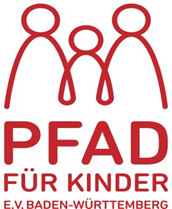 Von der Diagnose bis zur Unterstützung in vielen Lebensbereichen Aufbauende Seminarreihe für Personen und Interessierte, welche im privaten Umfeld oder auch beruflich mit FASD-Betroffenen in Kontakt sind, diese begleiten und unterstützen.Die Module sind aufbauend, können aber auch einzeln zu bestimmten Themen gerne besucht werden und sollen anhand von Fachinformationen, aber auch Handlungsanleitungen helfen, die Betroffenen besser zu verstehen und deren soziales Umfeld zu sensibilisieren. Es soll anhand von Informationen und Handlungsbeispielen den Teilnehmern vermittelt werden, wie durch eigenes angepasstes Verhalten und eine offene und positive Haltung Veränderungen herbeigeführt werden können.Gleichfalls sind die Unterstützungsmöglichkeiten aus dem sozialrechtlichen Kontext in jedem Modul mit beinhaltet. Für Mitglieder des Landesverband PFAD FÜR KINDER Baden-Württemberg e. V. bzw. den Mitgliedern, der Ortsvereine ist die Teilnahme Kosten frei.Ansonsten fällt ein Beitrag in Höhe von EUR 25,00 pro Person/Modul an.Anmeldungen bitte über info@pfad-bw.de . Referentin:	Michaela Lippert, zertifizierte FASD-Fachkraft und 2. Vorsitzende unseres Verbandes. Frau Lippert ist Pflegemutter und begleitet 3 Jugendliche mit FASD durchs Leben, referiert praxisnah und sozialrechtlich orientiert. Es warten 5 spannende Module mit viel Informationen und Hilfestellungen auf Sie. Fallbesprechungen außerhalb des Modules sind auf Anfrage gerne möglich.FASD vom Verdacht zur DiagnoseModul 1 – Anmeldung bis zum 25.02.24 möglich 29.02.2024    19.30–21.30 Uhr online über ZoomWas ist FASD? Gibt es Hinweise, dass es vorliegen könnte? Wo wende ich mich hin? Was passiert, wenn die Diagnose da ist?Mit solchen Fragen möchten wir uns im 1. Modul beschäftigen, möchten Antworten und Handlungsstrategien besprechen, aber auch die Angst nehmen und Hilfestellungen besprechen.FASD im Kleinkind-/Kindergartenalter Modul 2 – Anmeldung bis zum 06.04.2024 möglich 11.04.2024    19.30-21.30 Uhr  - online über ZoomEin weiterer Lebensabschnitt kommt, Kindergarten/Kita-Beginn. Wie kann ich diesen neuen Lebensabschnitt gut begleiten und vorbereiten? Muss es immer was „Besonderes“ sein? Was kann passend sein, was muss passend gemacht werden? I-Kraft, wer passt? All diese Fragen entstehen und verunsichern. Aber auch die neuen „Pädagogen“ im Leben der FASD-Kinder haben Fragen.Wir möchten in diesem Modul aufzeigen und besprechen wie kann es gelingen, was muss ich tun, wenn es nicht klappt und wo stelle ich welche Anträge.FASD im Schulalter und Schulalltag Modul 3 - Anmeldung bis zum 31.05.24 möglich 06.06.2024    19.30-21.30 Uhr – online über ZoomHurra, Hurra der Schulanfang steht an. Die damit neuen Herausforderungen, aber auch. In diesem Modul wollen wir den Fokus nicht nur auf die Schulauswahl selbst, sondern auch auf die Ausgestaltung und Unterstützung dann vor Ort legen. Was ist ein SBBZ, was versteht man unter einer inclusiven Beschulung, sind Anträge auf Schulbezirks-wechsel sinnvoll, welche Aufgaben haben die Staatlichen Schulämter? Bei wem beantrage ich welche Hilfe?Gut vorbereitet kann viel gelingen. Aber auch nicht so optimal verlaufende Starts können nachträglich noch gut neu unterstützt werden.FASD und Pubertät Modul 4 – Anmeldung bis zum 14.09.24 möglich 19.09.2024    19.30-21.30 Uhr – online per Zoom Jetzt wird es spannend. Was ist Pubertät und was ist FASD? Kann die Pubertät aber auch positive Veränderungen bringen? Wo kann ich gut und passend unterstützen?  Wie schaffe ich es meine gute Bindung zum Kind nicht zu gefährden. Was für Hilfen sind in diesem Alter notwendig und wo kann ich diese beantragen? In diesem Modul geht es wohl um die meist befürchtete, aber auch die Phase, der größten Chancen. Wir möchten Handlungs-strategien betrachten und auch darüber sprechen, was würden denn passieren wenn …..Dieses Modul wird so aufgregend sein für uns wie die Pubertät der FASD-Betroffenen selbst. FASD – bald 18. Modul 5 – Anmeldung bis zum 09.11.24 möglich 14.11.2024    19.30-21.30 Uhr – online per Zoom In diesem Modul geht es primär um die Begleitung in den neuen Lebensabschnitt „18“. Aber wann ist denn bald? Wie früh sollte man sich auf  was  fokussieren?Welches Hilfesystem bleibt dem FASD-Betroffenen 41 a SGB VIII? Ist das Hilfeangebot in der Eingliederungshilfe SGB IV passender? Wohnen mit FASD alleine kann es gelingen? Was gibt es für Alternativen dazu. Und wo beantrage ich welche Hilfen wann? Ist eine gesetzliche Betreuung notwendig, langt eine Vorsorgevollmacht? Es gibt viele Wege und auch Umwege führen zum Ziel. Gute Wegbegleiter müssen gesucht, gefunden und geschult werden. All diese Ansätze können unterstützen und helfen uns Orientierung im Dschungel der Möglichkeiten geben. 